Zborovskyi Oleg AnatolyvichExperience:Position applied for: Engine CadetDate of birth: 05.12.1989 (age: 27)Citizenship: UkraineResidence permit in Ukraine: NoCountry of residence: UkraineCity of residence: KhersonContact Tel. No: +38 (055) 245-41-79 / +38 (095) 410-05-09E-Mail: oleg.zborovskiy@mail.ruU.S. visa: NoE.U. visa: NoUkrainian biometric international passport: Not specifiedDate available from: 30.05.2012English knowledge: ModerateMinimum salary: 800 $ per month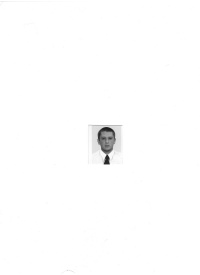 PositionFrom / ToVessel nameVessel typeDWTMEBHPFlagShipownerCrewingEngine Cadet15.08.2011-18.10.2011bt-426Dry Cargo300m400-uk.worldlineworldline